							Name ________________________Chapter 10 Notes: Nuclear ChemistryRadioactivity: the process in which an _________________ atomic __________________ emits charged particles of energy.The atoms of one element can _________________ into atoms of a _____________________ element.Example: Uranium will decay into _____ different elements until it becomes ________ leadExample: Carbon-___ decays into ________________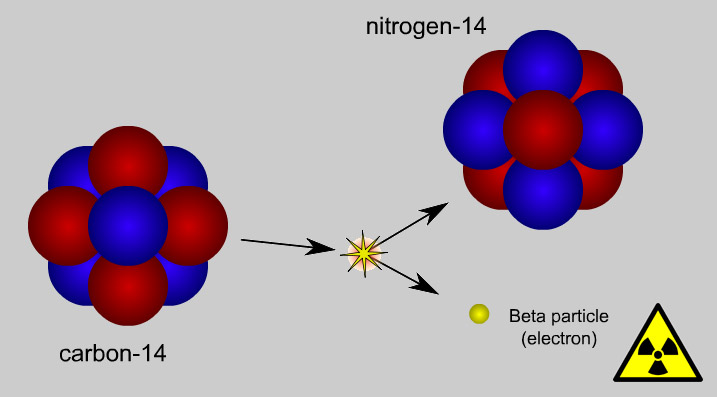 Types of decays:____________ :  Positive particle -_____ protons and _______ neutrons (_______________ atom)_____________: an electron ________________: a _______ of penetrating energy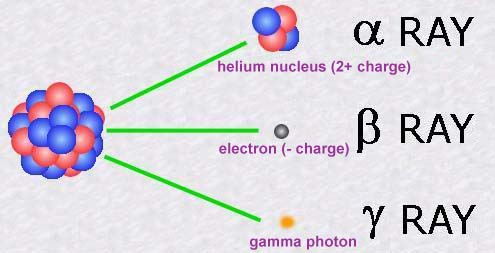 The particles and energy can ________ bonds in _______.What does this mean for humans? ___________________________________________________________________________________________________________________________It can be detected with ___________ counters or film badges. Half-life: the time required for _________ of a sample of a radioisotope to ___________.  If you 100 particles and half-life is 10 years, figure out the amount of particles after each half-life:How many times can you cut a piece of paper in ½ ? ______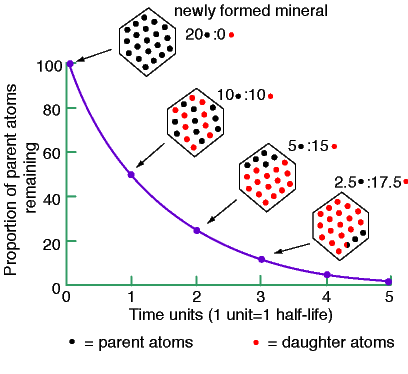 Rates are _________________Carbon-____ is used to determine the ____ of an object. Strong Nuclear Force: The _________ that holds neutrons and protons together in the ___________________. In unstable nuclei, the _______________ the nucleus the more _____________________ the isotope.When the strong nuclear force is ________________ by the repulsive _______________ force, the isotope becomes unstable. All elements with more than ________ protons are unstable. Nuclear Fission: the _________________ of an atomic nucleus into ________ smaller parts. Produces a tremendous amount of __________________Mass is ______________________ into EnergyUsed in nuclear power ________ & atomic ________E = _________Chain Reactions: when _______________ released during the ________ initial nucleus trigger a _________ of nuclear fissions. Used to make nuclear _______ and generate ________ plantsNuclear Fusion: nuclei of ______ atoms combine to form a ______________ nucleusProduces ________________The __________ is powered by fusion of _______________ into HeliumHydrogen __________________FUSION					FISSIONH.1.P1-State Standard: Explain how the composition of the nucleus is related to isotopes and radioactivity. Half-Life=0123456100 particles